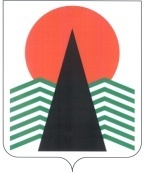  Администрация Нефтеюганского районаМуниципальная комиссияпо делам несовершеннолетних и защите их правПОСТАНОВЛЕНИЕ №37 30 мая 2019 года, 10 – 15 ч. г. Нефтеюганск, 3мкрн., д. 21, каб. 430зал совещаний администрации Нефтеюганского района,(сведения об участниках заседания указаны в протоколе №28 заседания МКДН и ЗП Нефтеюганского района) О проводимой работе по половому воспитанию обучающихся в общеобразовательных организациях Нефтеюганского района 	 Заслушав и обсудив информацию по вопросу, предусмотренному планом работы муниципальной комиссии по делам несовершеннолетних и защите их прав Нефтеюганского района на 2019 год, муниципальная комиссия установила:	Департаментом образования и молодежной политики во взаимодействии с бюджетными учреждениям Ханты - Мансийского автономного округа –  Югры «Нефтеюганская районная больница», «Нефтеюганский районный комплексный центр социального обслуживания населения», Отделом Министерства внутренних дел России по Нефтеюганскому району, районными общественными организациями разработан и реализуется Межведомственный план по проведению профилактических мероприятий на 2018 – 2019 учебный год с учащимися и их родителями по половому воспитанию школьников и предупреждению ранней беременности несовершеннолетних. 	В рамках плана совместно с представителями структур системы профилактики, а также местных религиозных и общественных организаций проведены следующие мероприятия:	- цикл лекций с несовершеннолетними на темы: «Нравственно-половое воспитание. Как уберечься от нежелательной беременности», «Как не растерять и сохранить здоровье», ««Здоровый ребенок», «Уголовная ответственность за преступления против половой неприкосновенности и половой свободы лиц, не достигших возраста 16 лет», «О правилах личной гигиены», «О физиологических изменениях в растущем организме», «О взаимоотношениях между юношами и    девушками», «Дружба девочек и мальчиков», «Как не стать жертвой сексуальной эксплуатации», «Семья - это семь «я», «Нравственный аспект абортов», «Современная семья и ее ценности», «Девочка – подросток – девушка», «Несколько ответов на конкретные вопросы», «Проблемы здоровья при ранней беременности», «Цените жизнь», «Контроль за подростком  - где границы разумного», и т.д.  Охват 8794 учащихся;	- родительские собрания, лектории на темы: «Подростковая беременность. Кто виноват и что делать?», «Ранняя беременность, или что бывает, когда дети играют во взрослые игры», «Половозрастные и индивидуальные особенности развития детей», «Половое воспитание подростков, профилактика ранней беременности», «Бесконтрольное нахождение детей в вечернее время. Ответственность родителей», «Обязанность   и  ответственность», «Трудный возраст или советы родителям», «Воспитания чувства любви», «Трудный возраст», «Контроль за подростком  - где границы разумного», «Семья – главный воспитатель нравственно-полового поведения», « О чем родители не говорят со своими детьми», «Охрана репродуктивного здоровья девочек», «Гендерное поведение подростков», «Слушать ребенка. Как?» и т.д. Охват  9784 родителей; 	- тренинговые занятия, групповые занятия, круглые столы на темы: «Секретное совещание для юношей  и девушек», «Женственность, мужественность - сотри случайные черты», «Юношеская беременность: причины и последствия», «Чем мы схожи и чем различаемся», «О дружбе и любви»,  «Про мальчишек и девчонок», «Первая любовь это навсегда?»,  «Русская Православная Церковь о  методах планировании семьи», Современная семья и ее ценности» и т.д. Охват 4789 несовершеннолетних, 3159 родителей. 	 Дополнительно к основному плану проведены профилактические мероприятия  с учащимися и их родителями  в рамках единых дней профилактики преступлений против половой неприкосновенности несовершеннолетних с привлечением специалистов различных органов и учреждений системы профилактики безнадзорности и правонарушений несовершеннолетних (педагогов - психологов, медицинских работников, сотрудников полиции, представителей общественных организаций):	- лекции, классные часы, беседы, тренинги, круглые столы, уроки нравственности, православные беседы о семейных ценностях, интерактивные беседы, кинолектории. Охват 5196 несовершеннолетних;	- родительские лектории, собрания, круглые столы -  «Как научить ребенка владеть с собой»,  «Семья и семейные ценности», «Трудный возраст», «Половое воспитание – каким путем идти», «Нравственный аспект абортов» и т.д. Охват 5023 родителя.  	 В общеобразовательных учреждениях для старшеклассников 10-11 классов ведутся курсы «Основы семейной нравственности». Для проведения курса привлечены представители местных религиозных организаций (Русской православной церкви, мусульманской религиозной организации). Целью данного курса является помощь старшеклассникам в освоении ими системы ведущих ценностных ориентаций, свойственных отечественной культуре в области семейных отношений; подготовка учащихся к созданию крепкой, многодетной, счастливой семьи.	 Занятия проводятся в форме бесед и лекций, диспутов, используется анкетирование и тестирование, написание мини-сочинений, создание Древа семьи, просмотра видеофильмов и аудиозаписей по темам занятий. 	По данным бюджетного учреждения Ханты – Мансийского автономного округа – Югры «Нефтеюганская районная больница» за текущий период 2019 года несовершеннолетние в женскую консультацию не обращались.На основании вышеизложенного, муниципальная комиссия по делам несовершеннолетних и защите их прав Нефтеюганского района п о с т а н о в и л а:	 1.  Информацию о  проводимой работе  по половому воспитанию  обучающихся в общеобразовательных организациях Нефтеюганского района принять к сведению.	Срок: 30 мая 2019 года.	2.   Департаменту образования и молодежной политики (Н.В.Котова) во взаимодействии с бюджетными учреждениям Ханты - Мансийского автономного округа –  Югры «Нефтеюганская районная больница»  (О.Р.Ноговицина) «Нефтеюганский районный комплексный центр социального обслуживания населения» (Л.Я.Ким), Отделом Министерства внутренних дел России по Нефтеюганскому району  (Г.П.Джусоев) разработать Межведомственный план профилактической работы на 2019-2020 учебный год по половому воспитанию школьников и предупреждению ранней беременности несовершеннолетних (далее – Межведомственный план), уделив особое внимание работе с родителями по разъяснению последствий бесконтрольного нахождения несовершеннолетних вне дома в вечернее и ночное время.	Копию Межведомственного плана направить в муниципальную комиссию по делам несовершеннолетних и защите их прав Нефтеюганского района.	Срок: не позднее 25 сентября 2019 года.	 3.  Контроль за исполнением постановления оставляю за собой.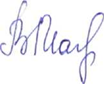 
Председательствующий                                            В.В.Малтакова 